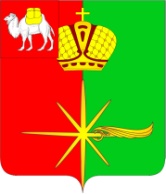  Челябинская область                СОВЕТ  ДЕПУТАТОВКАРТАЛИНСКОГО  ГОРОДСКОГО  ПОСЕЛЕНИЯРЕШЕНИЕ от 28 ноября 2018 года №149 О внесении изменений в решение Совета депутатов Карталинского городского поселения  от  30.10.2017 года       № 119Рассмотрев ходатайство администрации Карталинского муниципального района, в целях приведения Правил благоустройства территории Карталинского городского поселения, Совет депутатов Карталинского городского поселения третьего созыва РЕШАЕТ:Внести в Правила благоустройства территории Карталинского городского поселения (далее – Правила), утвержденные Решением Совета депутатов Карталинского городского поселения от  30.10.2017 года № 119 «Об утверждении Правил благоустройства территории Карталинского городского поселения» следующие изменения:главу III Правил дополнить пунктом 11.1. Следующего содержания:	«11.1. Юридические лица, физические лица, индивидуальные предприниматели, являющиеся собственниками расположенных на территории города Карталы зданий (помещений в них) и сооружений (далее - Собственник), (за исключением собственников и (или) иных законных владельцев помещений в многоквартирных домах, земельные участки под которыми не образованы или образованы по границам таких домов) принимают участие, в том числе финансовое,  в благоустройстве прилегающих территорий на основании заключаемых соглашений о проведении работ по благоустройству прилегающей территории (далее - соглашение) с администрацией Карталинского городского поселения в лице уполномоченного органа, определенного муниципальным правовым актом  (приложение).	В отношении многоквартирных домов от имени Собственников соглашение также может быть заключено организациями, товариществами собственников жилья или кооперативами (жилищными или иными специализированными потребительскими кооперативами), осуществляющими управление многоквартирными домами.	 Границы прилегающей территории отображаются на схеме, являющейся неотъемлемой частью соглашения.	 Для заключения соглашения должностное лицо уполномоченного органа обращается к Собственнику с предложением о заключении соглашения.	 В соглашении определяются размеры и границы прилегающей территории, на которой Собственник обязуется выполнять работы по благоустройству.	 После согласования границ прилегающей территории, указанных в схеме, должностное лицо уполномоченного органа и Собственник подписывают соглашение в двух экземплярах, по одному для каждой из сторон.	Схема границ прилегающей территории изготавливается уполномоченным органом администрации Карталинского городского поселения, определенным правовым актом администрации Карталинского городского поселения.	Собственник имеет право отказаться от подписания соглашения в письменной форме. Такой отказ не препятствует подписанию Собственником соглашения в дальнейшем.»Правила дополнить Приложением следующего содержания:«Приложениек Правилам благоустройства территории Карталинского городского поселения
Форма типового соглашения о проведении работ по благоустройству прилегающей территории
 Соглашение № _____о проведении работ по благоустройству прилегающей территории
г. Карталы 					                        от "___" ____________ 20___г.

Администрация Карталинского муниципального района, в лице _____________,
действующего на основании ___________________________________________
именуемый в дальнейшем "Сторона 1", с одной стороны, и _________________,
действующего(ей) на основании ________________________________________,
именуемый(ая) в дальнейшем "Сторона 2", с другой стороны, вместе именуемые "Стороны", заключили настоящее соглашение о нижеследующем:Предмет соглашенияСтороны по обоюдному согласию определяют территорию, прилегающую к ________________________________________ по адресу: Челябинская область,  г. Карталы, __________________________ площадью ____________ (далее - прилегающая территория) согласно схеме, являющейся неотъемлемой частью настоящего соглашения (приложение), а Сторона 2 обязуется осуществлять мероприятия по благоустройству прилегающей территории в соответствии с условиями настоящего соглашения.2. Права и обязанности Сторон2.1. Сторона 1 имеет право осуществлять контроль за выполнением Стороной 2 предусмотренных соглашением мероприятий по благоустройству прилегающей территории.В случае выявления в ходе осуществления контроля нарушения Стороной 2 условий настоящего соглашения в части благоустройства прилегающей территории, выполнить мероприятия по благоустройству прилегающей территории своими силами или с привлечением третьих лиц, с возмещением расходов Стороной 2.2.2. Сторона 2 имеет право выходить с инициативой и предложениями по благоустройству и устройству тротуаров и подъездных путей на прилегающей территории.2.3. Сторона 1 обязана:2.3.1. Не препятствовать Стороне 2 в выполнении мероприятий по благоустройству прилегающей территории;2.3.2. В случае принятия решения о выполнении мероприятий по благоустройству прилегающей территории в соответствии с пунктом 2.1 настоящего соглашения уведомить об этом Сторону 2 не менее чем за 7 календарных дней до начала их выполнения.2.4. Сторона 2 обязана осуществлять благоустройство прилегающей территории:2.4.1. Выполнять следующие мероприятия по благоустройству прилегающей территории:1) в летний период:- выкашивание газонов при высоте травостоя 10 - 15 см, высота оставляемого травостоя 3 - 5 см, уничтожение сорных растений;- уборка и вывоз скошенной травы;- своевременная обрезка кустарников, ветвей деревьев, нависающих на высоте менее 2 метров над тротуарами и пешеходными дорожками с грунтовым и твердым покрытием при условии соблюдения требований Правил благоустройства, утвержденных решением Совета депутатов Карталинского городского поселения;- подметание прилегающей территории, сбор и вывоз мусора, опавших листьев;2) в зимний период:- скалывание льда и удаление снежно-ледяных образований;- посыпка противогололедными материалами;- сгребание и вывоз снега с тротуаров и пешеходных дорожек.
Мероприятия по благоустройству прилегающей территории выполняются не реже 1 раза в ____ день (дней);2.4.2. Осуществлять мероприятия по озеленению прилегающей территории путем высадки и ухода за газонами, цветниками, установки кашпо и вазонов в соответствии с требований Правил благоустройства;2.4.3. Возместить Стороне 1 расходы за выполненные мероприятия по благоустройству прилегающей территории в соответствии с пунктом 2.1 настоящего соглашения;2.4.4. В случае любых изменений данных (наименование юридического лица, Ф.И.О. физического лица, юридический адрес, телефон, изменения площади земельного участка и т.п.) в срок не позднее 10 календарных дней после произошедших изменений сообщить о них в Стороне 1 для внесения соответствующих изменений в соглашение.3. Порядок разрешения споров3.1. Споры, возникающие между Сторонами по вопросам исполнения обязательств по соглашению, разрешаются путем переговоров, при невозможности достичь согласия путем переговоров, споры разрешаются в судебном порядке.4. Срок действия соглашения4.1. Настоящее соглашение действует с момента подписания и в течение всего периода нахождения здания (помещения в нем) и сооружений в собственности юридического лица, физического лица, индивидуального предпринимателя.5. Заключительные положения5.1. Соглашение может быть расторгнуто по соглашению Сторон и в одностороннем порядке по письменному требованию одной из Сторон.5.2. Сторона, желающая расторгнуть настоящее соглашение, обязана уведомить об это другую Сторону не менее чем за 30 календарных дней до прекращения исполнения обязательств по соглашению.5.3. Все приложения и дополнения к настоящему соглашению являются его неотъемлемой частью.5.4. Настоящее соглашение составлено в 2-х экземплярах, по одному экземпляру для каждой Стороны, имеющих одинаковую юридическую силу.6. Юридические адреса и реквизиты сторонв пункте 259 главы XXI Правил вместо слов «на территории города Челябинска» читать слова «на территории Карталинского городского поселения».2.Настоящее решение направить главе Карталинского городского поселения для подписания и опубликования в средствах массовой информации.3.Настоящее решение разместить на официальном сайте администрации Карталинского городского поселения в сети Интернет.  4.Настоящее решение вступает в силу со дня его официального опубликования.Председатель Совета депутатовКарталинского городского поселения                                  Н.И.НовокрещеноваГлава Карталинского городского поселения						         О.В.ГермановСторона 1Сторона 2»